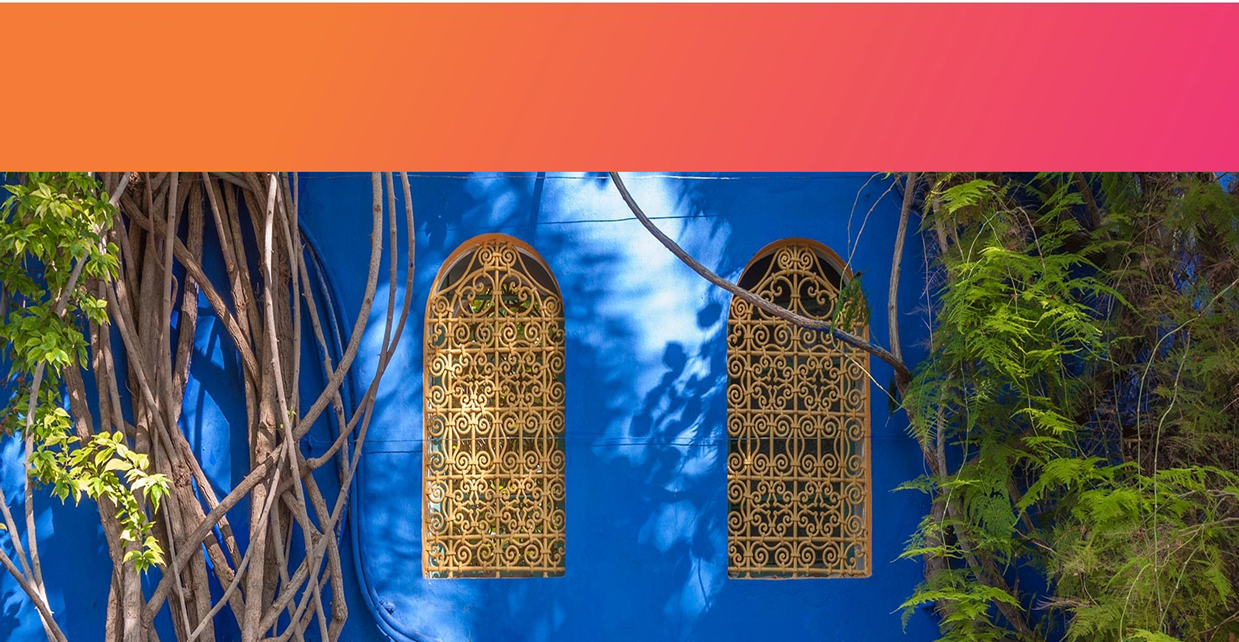 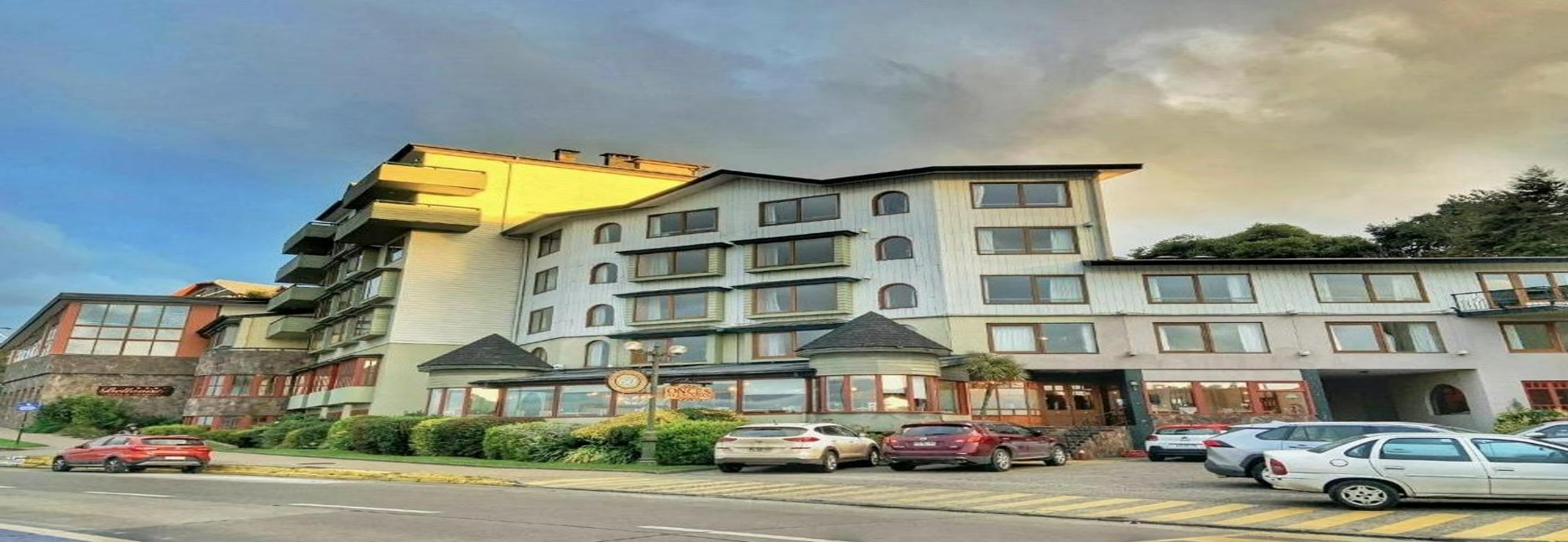 VALIDEZ 01 de Julio 2024 al 31 de Julio 2024.NUESTRO PROGRAMA INCLUYEDesayuno servido en Restaurante Bellavista60.Wifi en habitaciones y áreas comunes.Piscina climatizada.Estacionamiento sujeto a disponibilidad.10% de descuento en consumos de Restaurant Bellavista60. Almuerzos, onces alemanas y cenas.Transmisión de todos los campeonatos de Futbol.NUESTRO PROGRAMA NO INCLUYE Propinas.Comidas y bebestibles no indicados en el programa.Cualquier servicio no especificado como incluido.INFORMACIÓN ADICIONAL Valores con IVA incluido Single/Doble.Indicar "Tarifa Fiestas Patrias"Tarifas para pasajeros individuales, sujetas a disponibilidad al momento de reservar, y a cambios sin previo aviso.Check In 15:30 - Check Out 11:30Fiestas Patrias Bellavista 2D/1NFiestas Patrias Bellavista 2D/1NFiestas Patrias Bellavista 2D/1NFiestas Patrias Bellavista 2D/1NFiestas Patrias Bellavista 2D/1NFiestas Patrias Bellavista 2D/1NCATHOTELHABITACIÓNVIGENCIASGLDBL4BellavistaSuite15-09-24 - 22-09-24$ 223.000$ 112.0004BellavistaSuperior15-09-24 - 22-09-24$ 164.000$ 82.0004BellavistaStandard15-09-24 - 22-09-24$ 139.000$ 70.000Tarifas por persona, por programa en pesos chilenos. Incluye IVA.Tarifas por persona, por programa en pesos chilenos. Incluye IVA.Tarifas por persona, por programa en pesos chilenos. Incluye IVA.Tarifas por persona, por programa en pesos chilenos. Incluye IVA.Tarifas por persona, por programa en pesos chilenos. Incluye IVA.Tarifas por persona, por programa en pesos chilenos. Incluye IVA.